叁柒无限官方网址：www.37wuxian.com 参选类别：年度数字营销杰出服务商公司简介及核心优势深圳市叁柒无限网络科技有限公司，成立于2016年，200+在职员工，7大核心部门，3大地域联合办公，业务范围覆盖全国。2020年成为小红书年度生态营销唯一金牌代理商，2021年，获得小红书母婴行业代理、年度小红书生态营销代理商前三、小红书商业化年度影响力合作伙伴，2022年荣获小红书生态营销代理Top1。7年高歌猛进，叁柒无限精细化职能分工，小红书年推广亿级操盘手、小红书金牌代理商首席技术顾问，小红书官方营销产品共建合作伙伴、小红书官方认证灵感营销讲师奠定团队技术基因，字节、阿里、腾讯、红书、知乎等等一流媒体平台精英组建内容策略，助力品牌“品+效+销”合一，推动项目高效执行。“4*4 独家方法论”实现品牌在小红书营销旅程的极致体验，一站式、全流程、高效能的品牌营销BI数据管理平台，为业务提供全项数据支撑、决策能力，从商业生态布局到品牌产品定位、营销策划、媒体采购、推广执行、效果优化等全方位解决品牌于小红书平台发展的核心问题，并获得客观的营销价值和积极正向的社会口碑。数字营销领域突出成绩叁柒无限创建“4*4内容种草”独家方法论，通过「四看一定定策略」、「四大象限定节奏」、「四大矩阵定投放」「四大资源定组合」，核心赛道Core idea + 投放阶段策略 + N种表现形式，以品牌用户资产为核心，基于营销洞察和 科学度量精细化，将内容资产矩阵化构建，效果流量分层投放。挖掘市场新需求，契合人群需求偏好，进阶式打法，助力德佑湿厕纸占领全新赛道TOP1，投放周期下淘系搜索指数较上半年增长987%；All in 小红书，以“分龄”开辟儿童洗护新赛道，2个月助力「兔头妈妈」婴儿面霜新品变天猫类目爆品，利用爆文，带动品牌排名和内容渗透率大幅提升，品类词搜索上涨1450%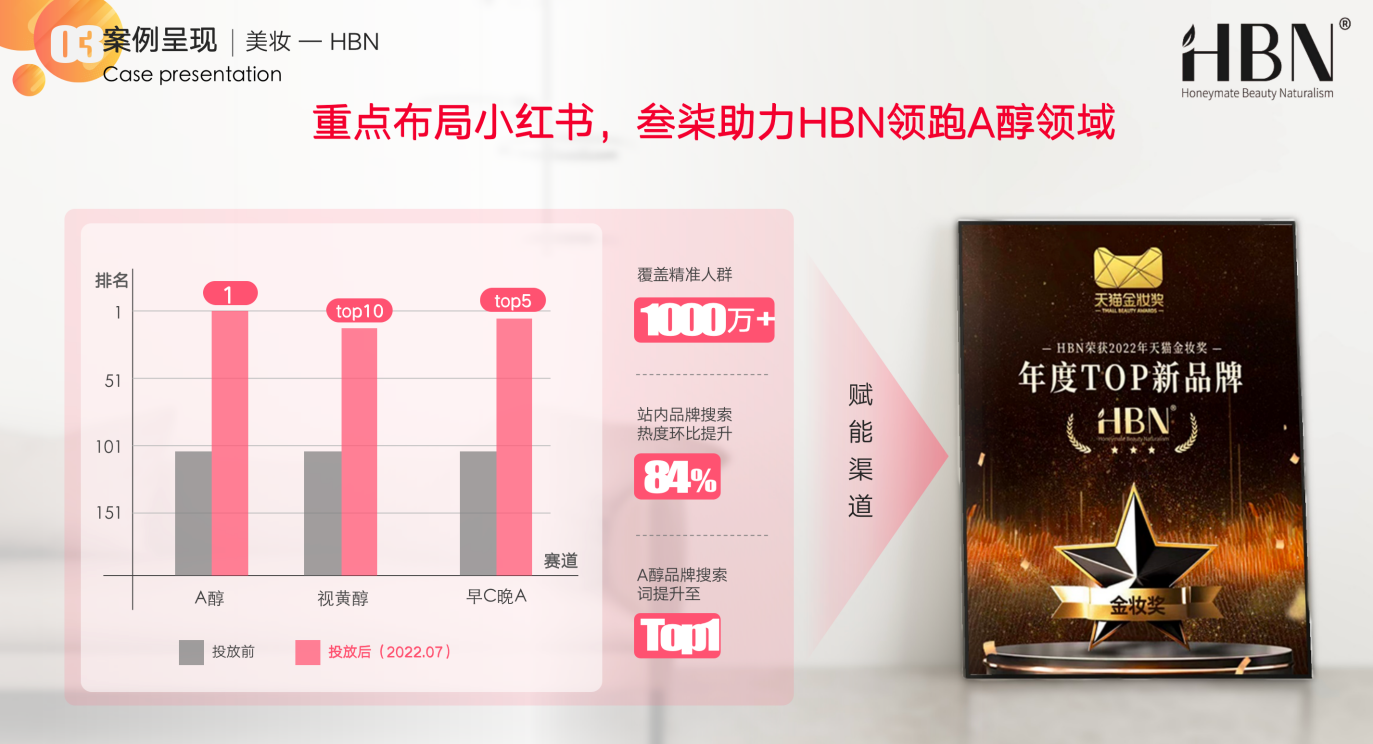 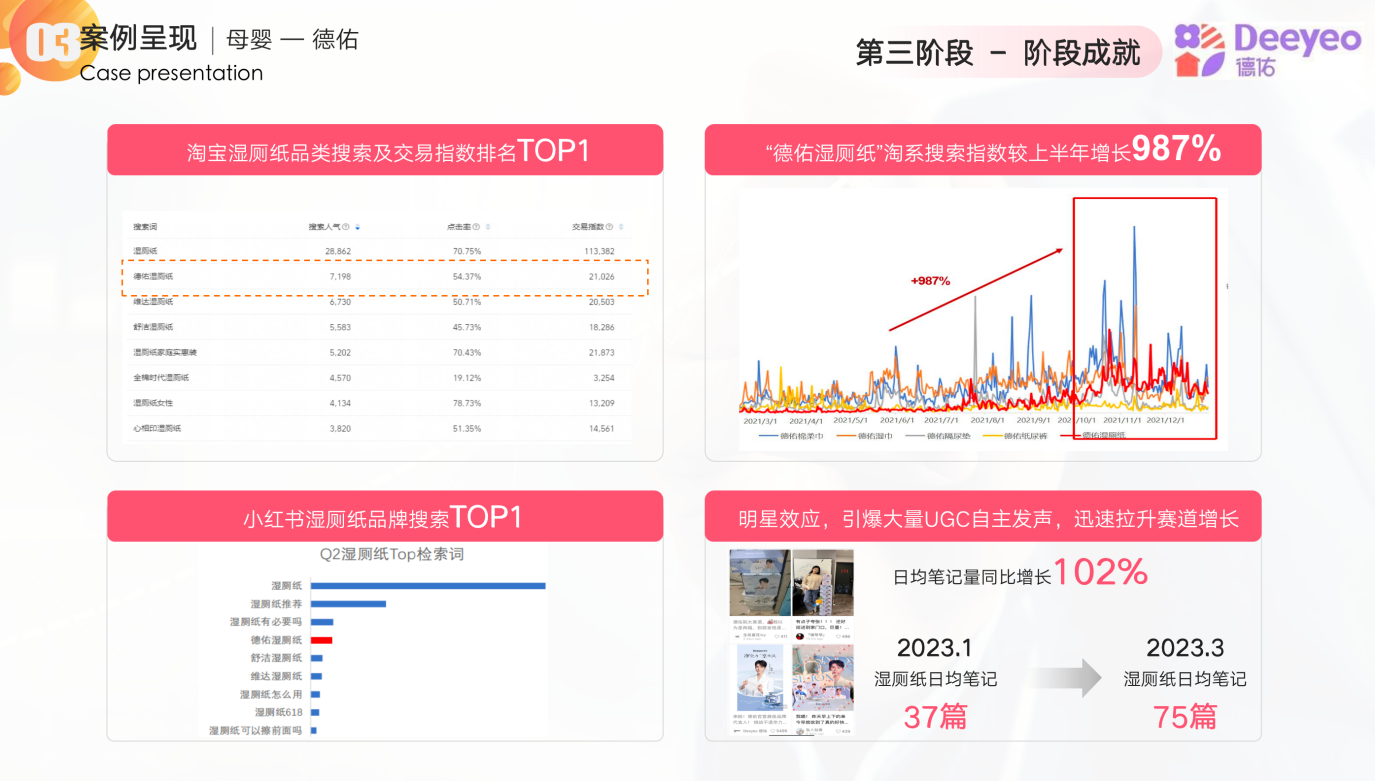 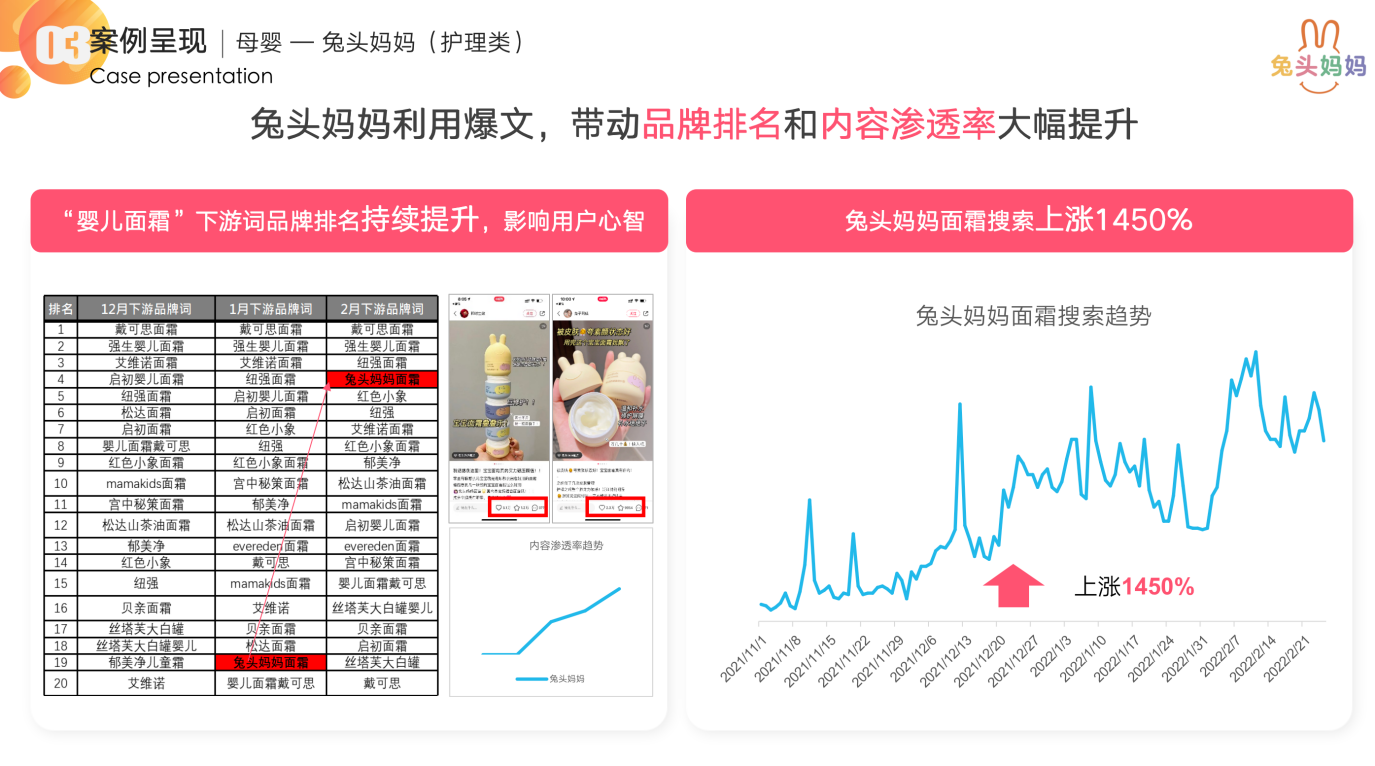 服务的主要客户美妆：HBN、PMPM、润百颜、LAN兰、母婴：Bebebus、Babycare、帮宝适、德佑、兔头妈妈3C类：觅光、TriPollar初普、OPPO、小米宠物类：drred瑞德医生、LORDE里兜、霍曼